Пошаговый алгоритм регистрации обучающихся  на сайте Российского движения школьников (РДШ).Зайти на сайт РДШ (доступ по ссылке: https://рдш.рф).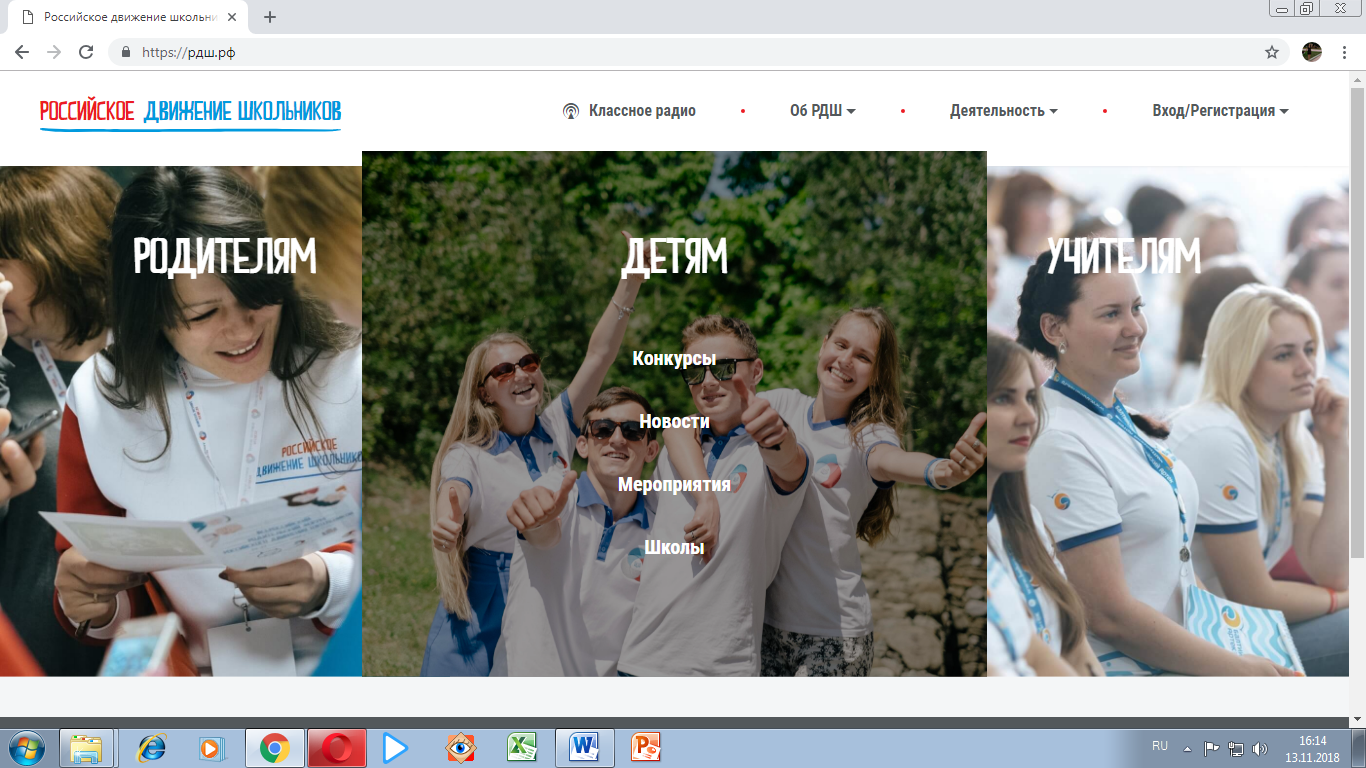 Выбрать позицию «Регистрация»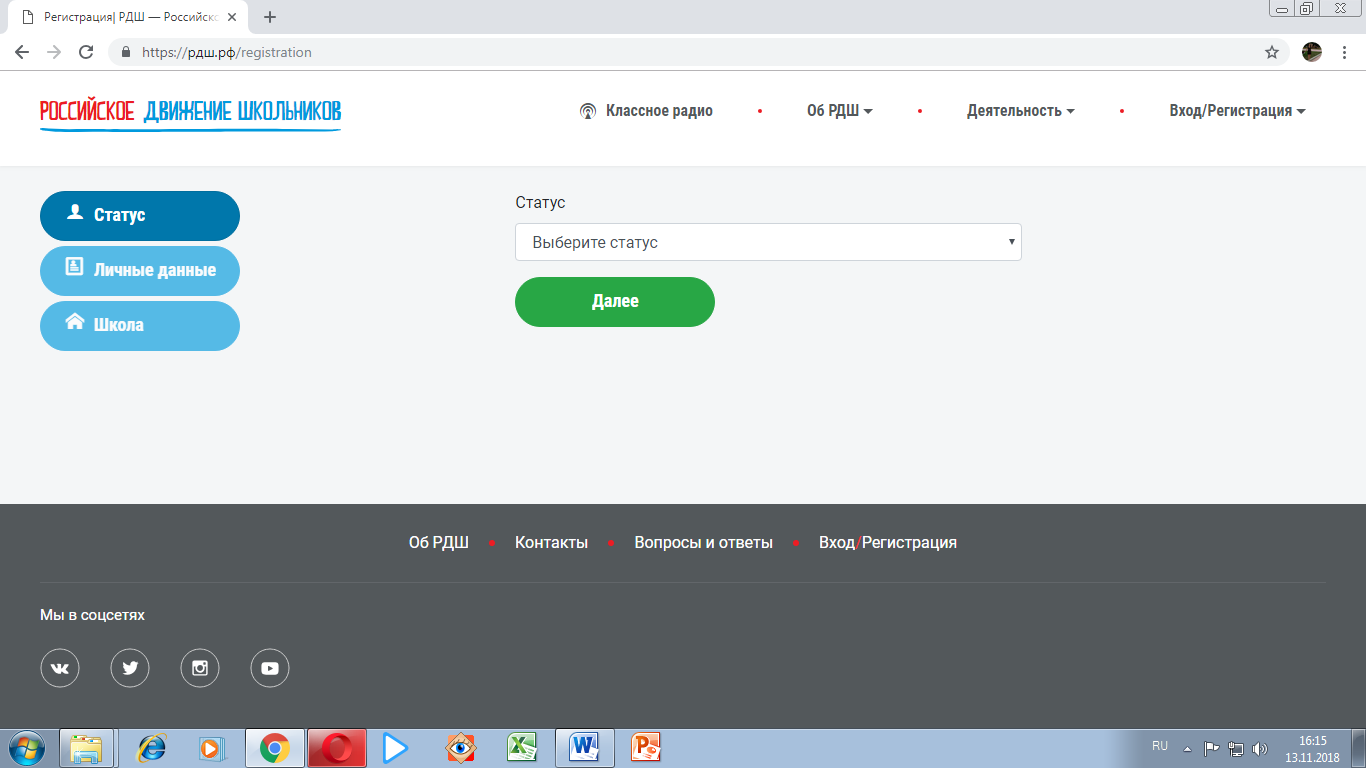 Заполнить личные данные, загрузить фотографию. При заполнении поля «Школа» печатать: «МАОУ СОШ №6 им. Евдокии Бершанской». Указывать  адрес школы: Южный федеральный округ, Краснодарский край, г. Геленджик, ул. Жуковского, 7.После заполнения личных данных необходимо выполнить прикрепление к школе. Эта позиция касается и того, кто  уже регистрировался на сайте РДШ,  но не обозначен в списке учащихся  МАОУ СОШ №6 им. Евдокии Бершанской м.о. город-курорт Геленджик на сайте РДШ.Что необходимо сделать?Необходимо зайти в личный кабинет на сайте РДШ, над фотографией выбрать опцию «редактировать» (визуально: карандаш).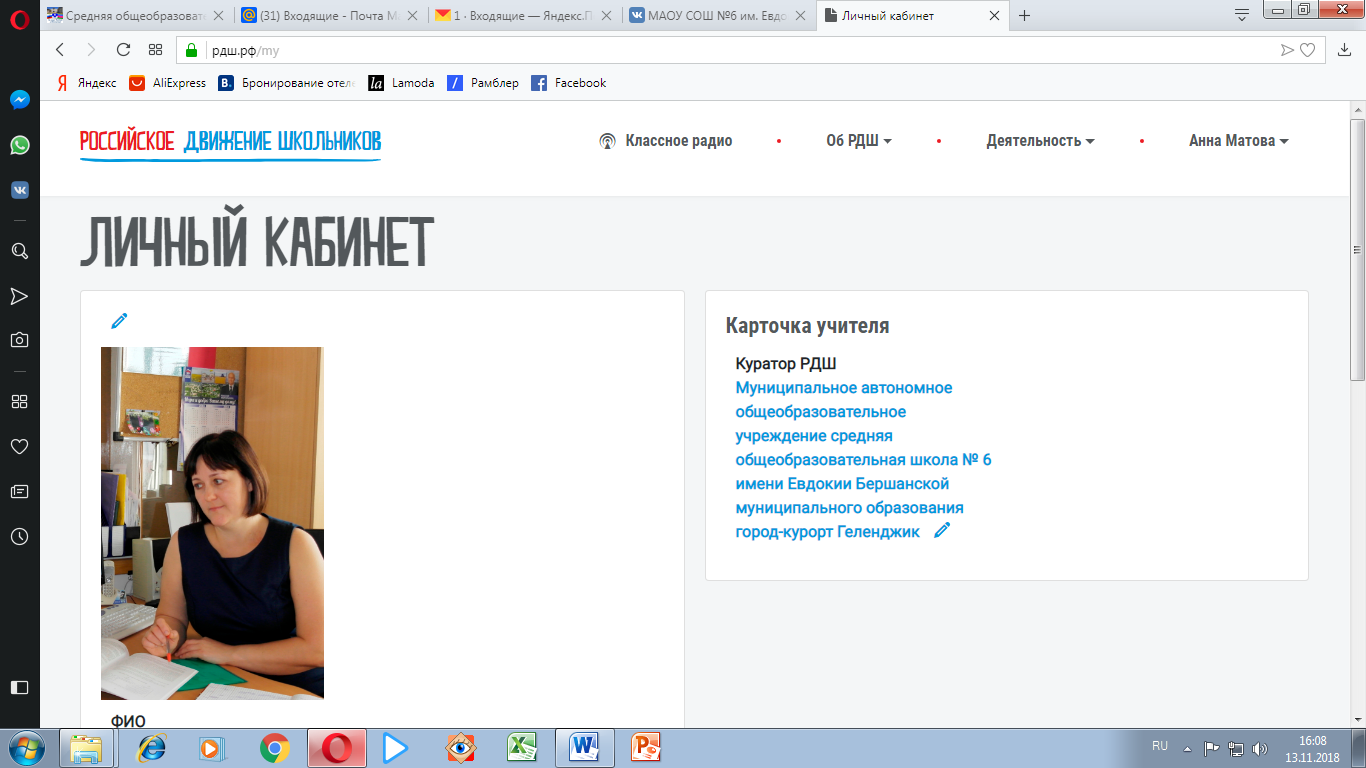 В личных данных осуществить выбор щколы:БЫЛО: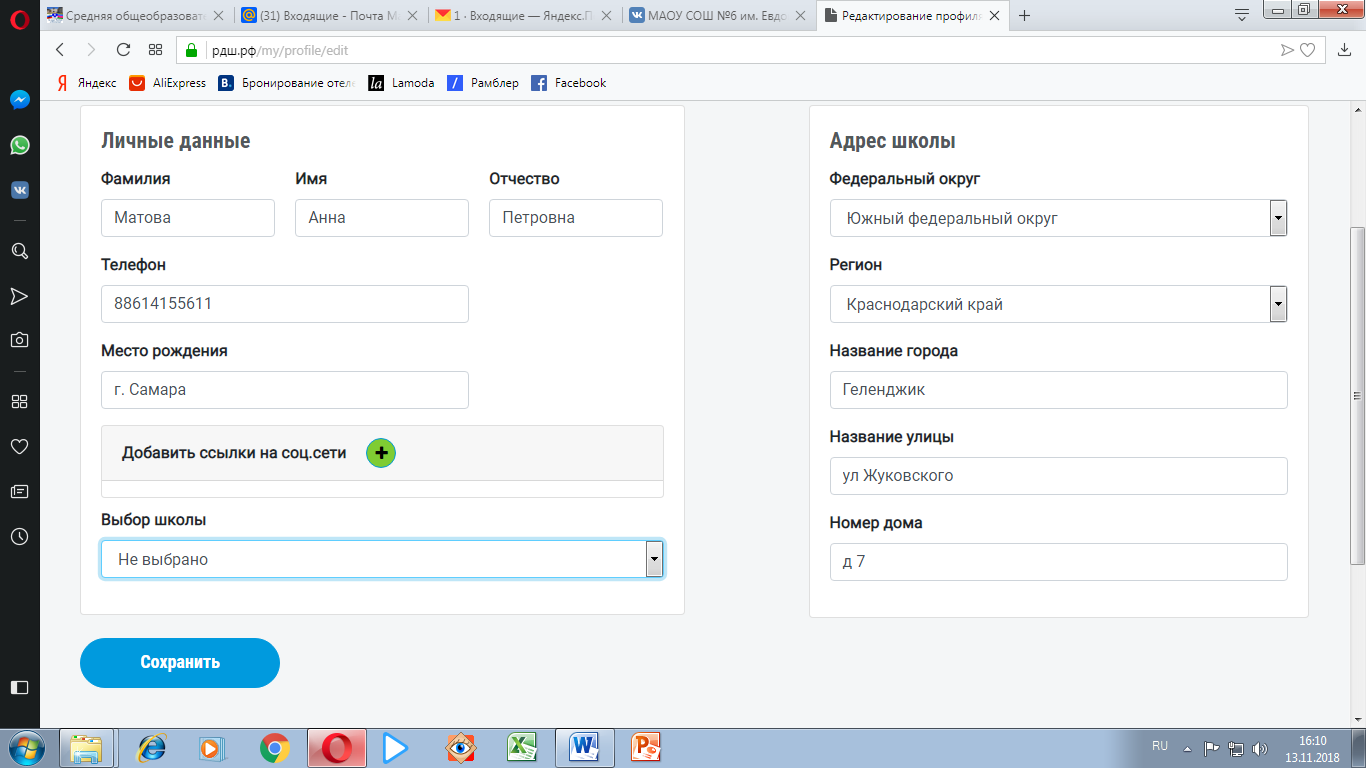 ВЫБОР ШКОЛЫ (УКАЗАНО ПОЛНОЕ НАИМЕНОВАНИЕ ПО УСТАВУ):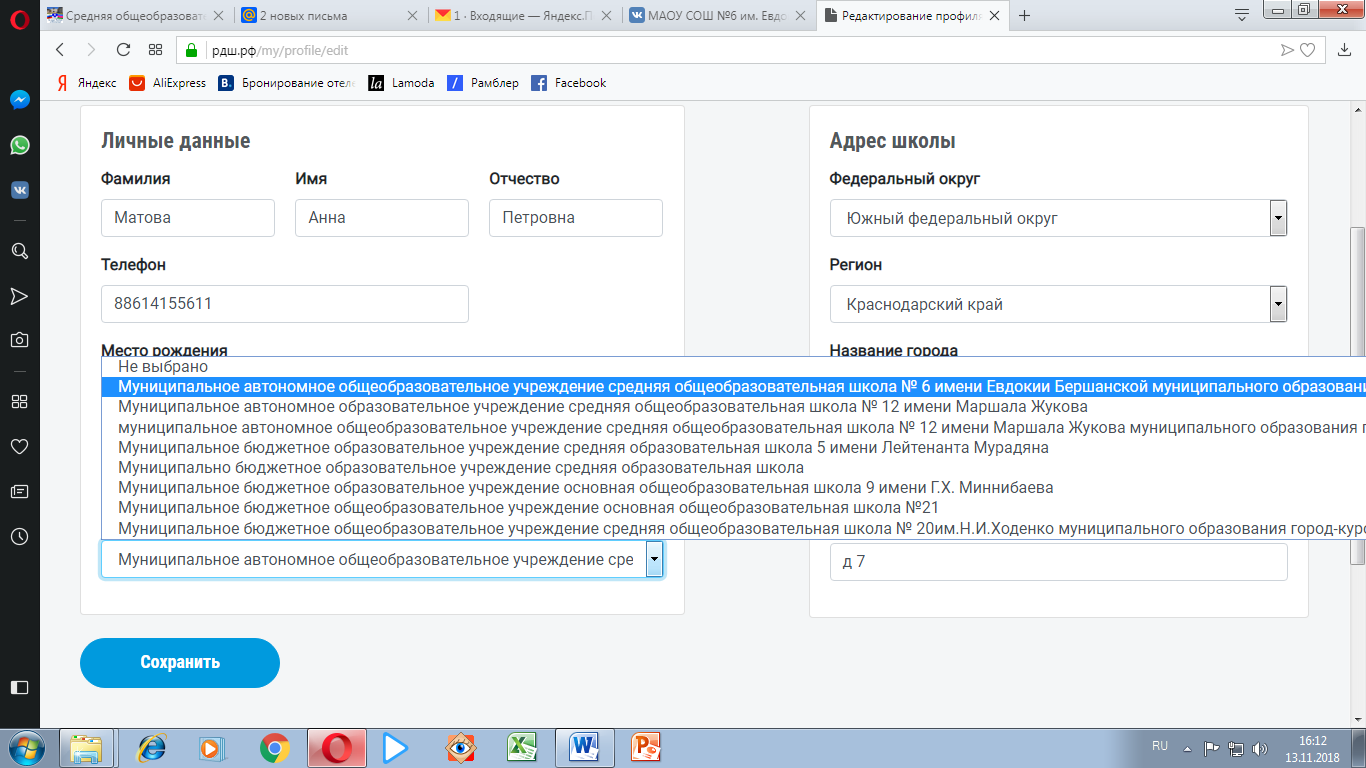 ДОЛЖНО СТАТЬ: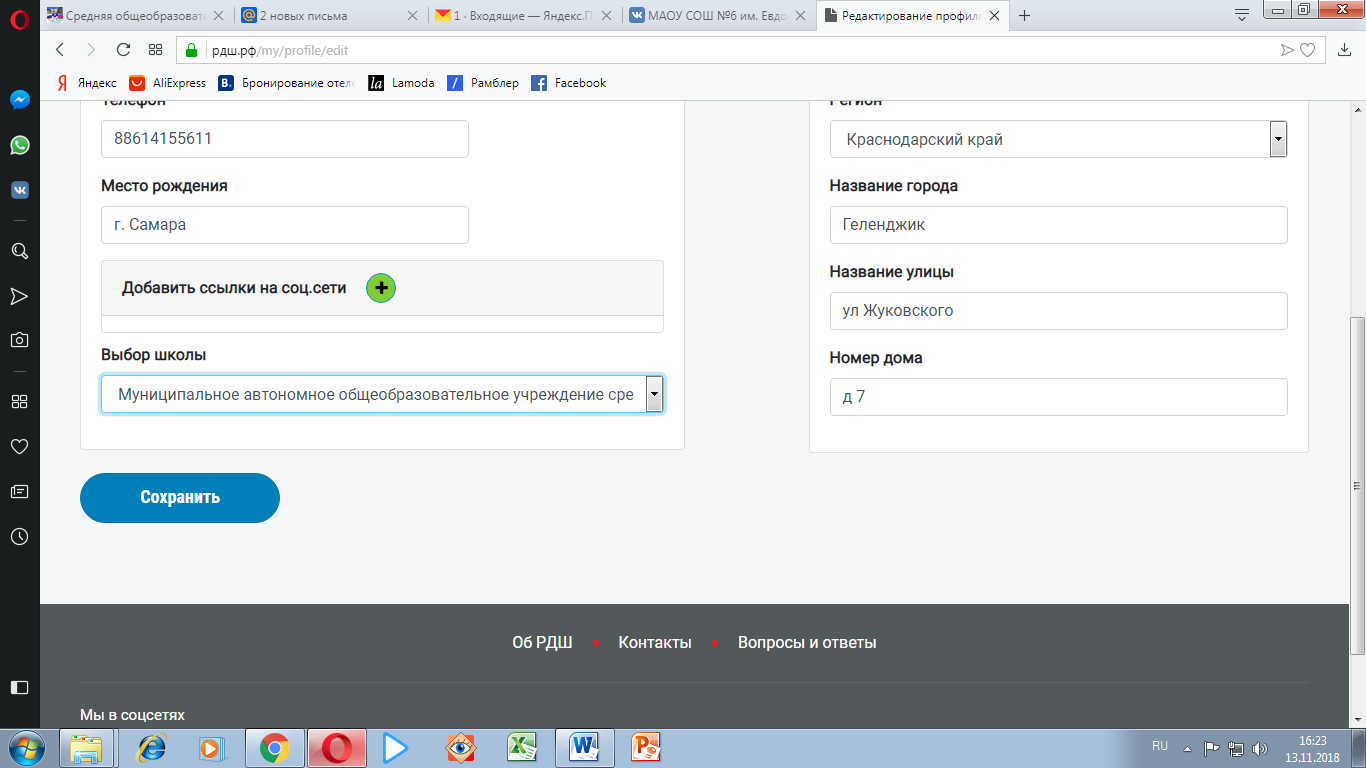 Проверяем регистрацию: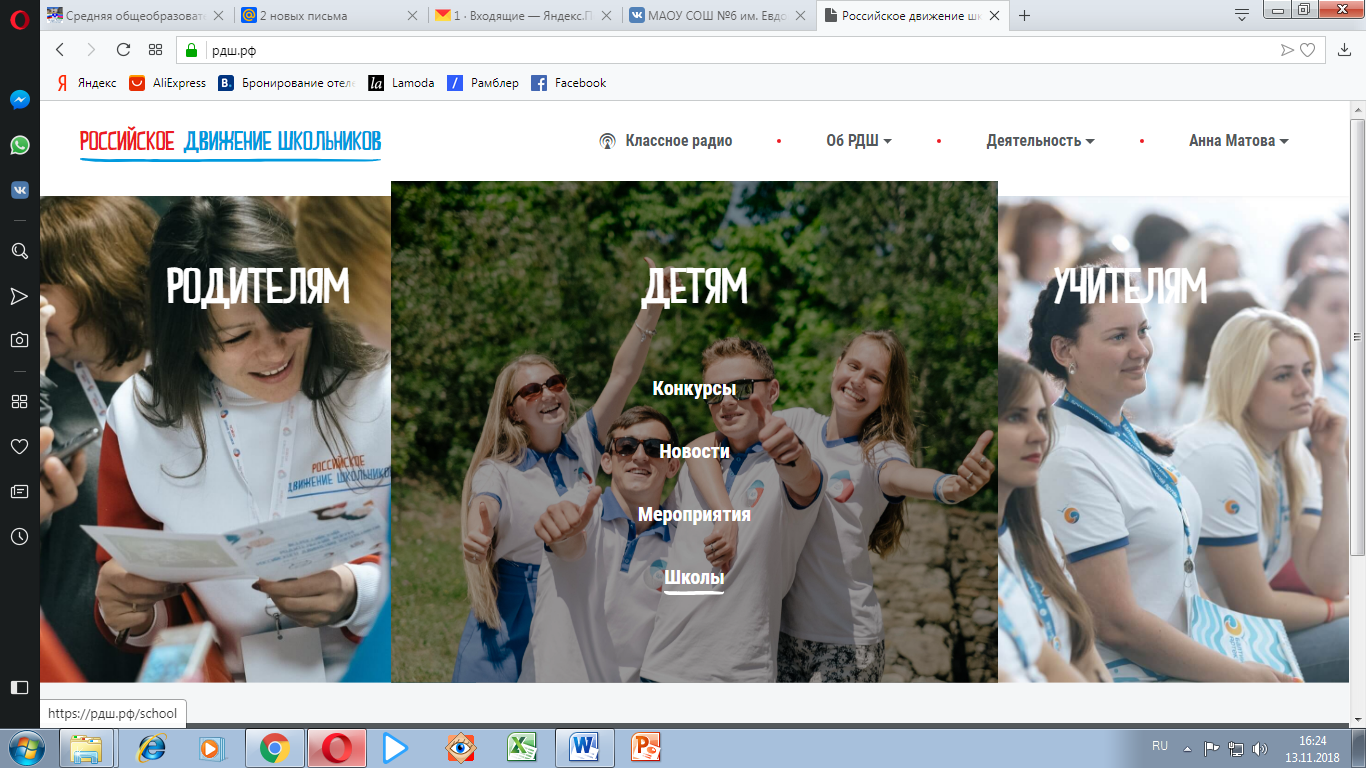 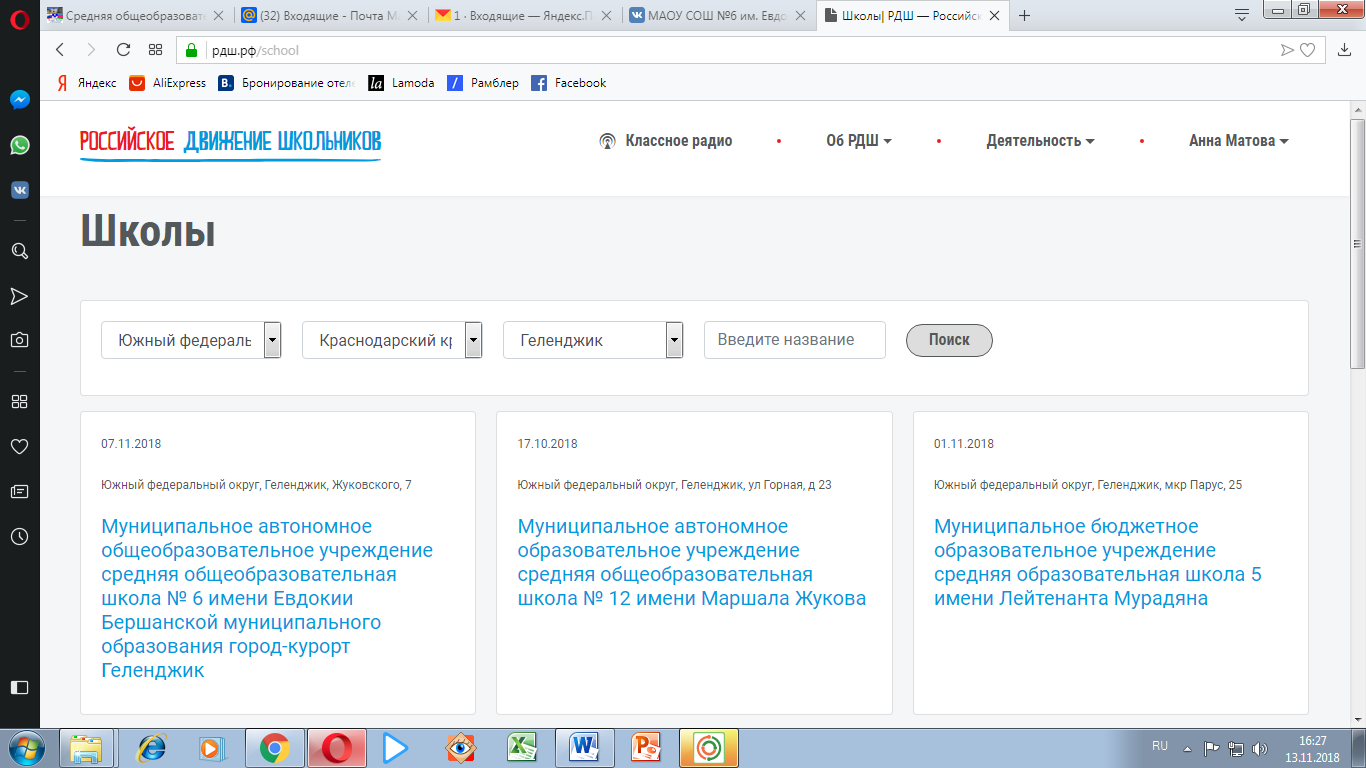 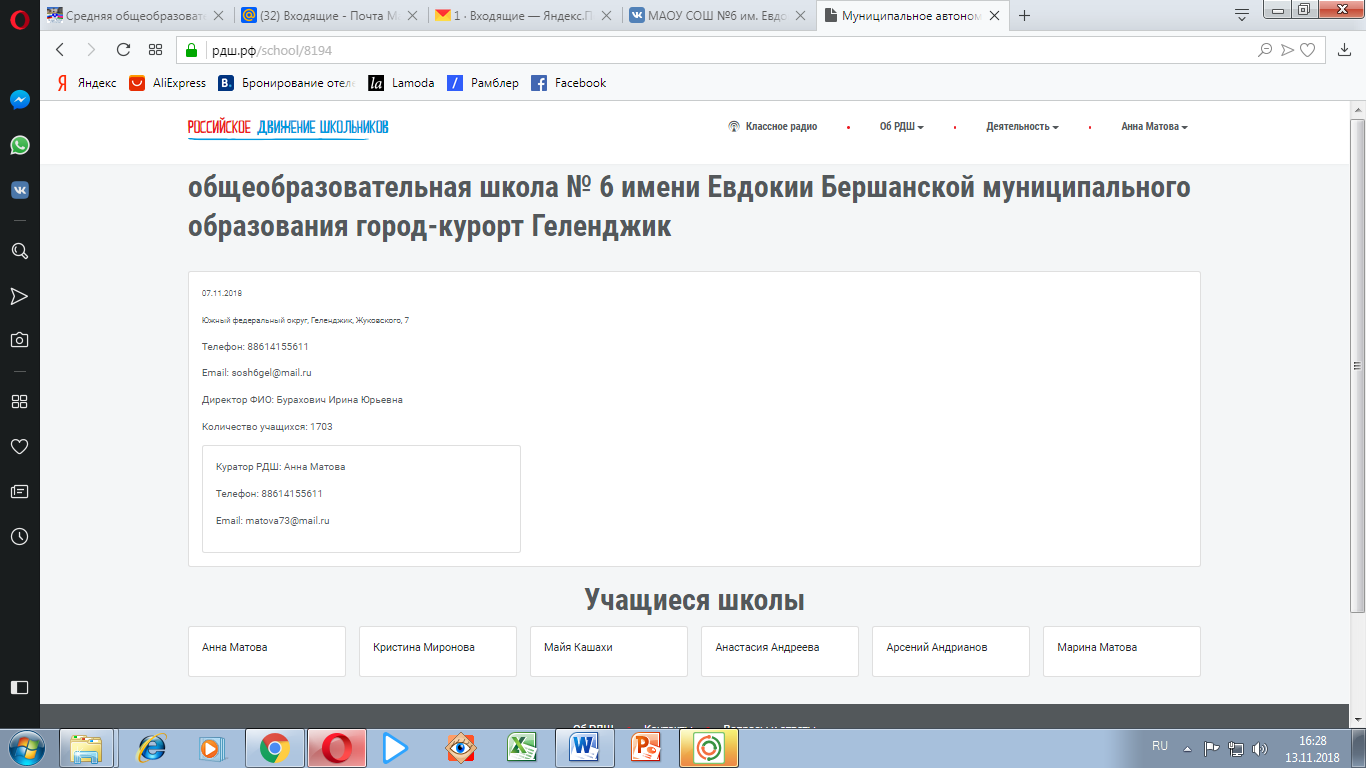 